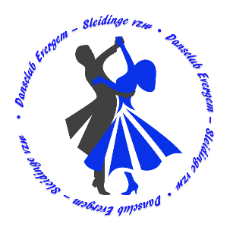 Inschrijvingsformulier cursussen of lidmaatschap dansseizoen 2023 – 2024De prijs voor de cursussen Ballroom - Latin: Dance Initiation (22 lessen): ofwel 320 € per koppel voor 22 lessen, ofwel 170 € voor 11 lessen van september tot december en bij interesse nog eens 170 € voor tweede seizoenshelftFun Dance en Happy Feet (20 lessen): 320€ per koppel. De prijs voor de cursus solodansen bedraagt 70€ per persoon (12 lessen). Verlenging mogelijk na nieuwjaar.Personen die in aanmerking komen kunnen genieten van het sociaal tarief (tegemoetkoming via het OCMW)Het lidgeld voor leden (niet-cursisten) van vzw Dansclub Evergem (DCE) is onveranderd gebleven en bedraagt 30€ per persoon voor het dansjaar 2023-2024. Hierin zijn de verzekering en het lidgeld van 'danssport Vlaanderen' inbegrepen. -----------------------------------------------------------------------------------------------------------------------------Ik – wij (*)	Naam, voornaam:	     		Straat, huisnummer:	     		Postcode, gemeente:	     		Tel. nr. en/of GSM nr.:	     		Geboortedatum:       		Naam, voornaam danspartner:	     		Geboortedatum:      E-mailadres(sen): 	     wens(en) mij – ons in te schrijven bij Dansclub Evergem vzw, als (*): -----------------------------------------------------------------------------------------------------------------------------	Cursist: Dance Initiation – Fun Dance – Happy Feet – Solodansen (*)(**)Voor de cursisten is het lidgeld inbegrepen in de prijs van de gevolgde cursus.	Oefenlid (**)      -----------------------------------------------------------------------------------------------------------------------------Door mijn - onze inschrijving bevestig(en) ik – wij kennis genomen te hebben van het clubreglement en het privacybeleid van Dansclub Evergem vzw (DCE). Ik – wij aanvaard(en) het clubreglement en het privacybeleid van Dansclub Evergem vzw.Ik – wij ne(e)m(en) er kennis van dat dit steeds raadpleegbaar is op de website van DCE of ter plaatse in de dansclub.Het verschuldigde bedrag  kan voldaan op het rekeningnummer van Dansclub Evergem vzw – BE74 7795 9265 7607  met de vermelding: “te volgen cursus –  na(a)m(en) en aantal personen.” of     “oefenlid dansseizoen 2023-2024 –  na(a)m(en) en aantal personen.”(*) schrappen wat niet past     (**) passende rubriek aanvinkenDatum:       Datum:       Naam, voornaam:       Naam, voornaam danspartner:       Handtekening:	Handtekening:  